Postnatal Massage Intake FormName:__________________________________________________________Date:_____________ Email_________________________________________Birth Date_____________ Occupation_________________________________Address_________________________________________________________ How did you hear about us? _________________________________________How long ago did you deliver?  _______________ Delivery Date:__________________Please check off any of the following that pertain to you:__Heartburn			                __ Insomnia__Carpal Tunnel 			    __Anxiety __Indigestion				    __Bladder or Kidney infection__ Sacral Pain	                                        __ Mastitis __ Tail Bone Pain                                   __Varicose veins__Constipation	                            __Swollen feet&/or ankles__Diastasis Recti	                            __ Sensitive/engorged Breast__High blood pressure                           __Phlebitis___Numbness in Body 		    ___Sciatic PainList any physical disabilities, ailments, allergies, etc. that are not mentioned above:____________________________________________________________________________________________My goal for this massage is to:_____  Relax 	    	        ____Relieve Pain		Which do you prefer? Are you more comfortable lying on your side or on your stomach? ________Side lying              _________Face down (on stomach)Are you belly binding? ___Yes       ____NoWould you like to learn more about this service? ____Yes      _____No  Please circle the areas you would like use to focus on: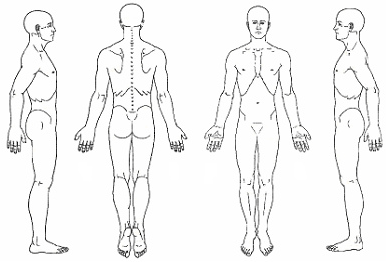 What areas would you like us to avoid, if any?            ______________________________________________________________________Is it ok to massage your scalp? ____Yes      _____ No Do you like light, medium or firm pressure? _____________________________________________________________I understand that the massage therapist does not diagnose illness, and, as such, the massage therapist does not prescribe medical treatment or pharmaceuticals, nor do they perform any spinal manipulations. I am aware that this massage is not a substitute for medical examination/diagnosis and that it is recommended that I see a physician for any ailment that I might have. I understand and agree that I am receiving massage therapy entirely at my own risk. In the event that I become injured either directly or indirectly as a result, in whole or in part, of the aforesaid massage therapy I HEREBY HOLD HARMLESS AND INDEMNIFY the therapist, their principals, and agents from all claims and liability whatsoever. I have my doctor’s approval to receive massage. I herby give permission to Joanna Yanez LMT, Joanna Yanez Jr, and or Xochitl Codina to apply massage.Printed name: ____________________________________________________ Signature: ________________________Date: __________________________